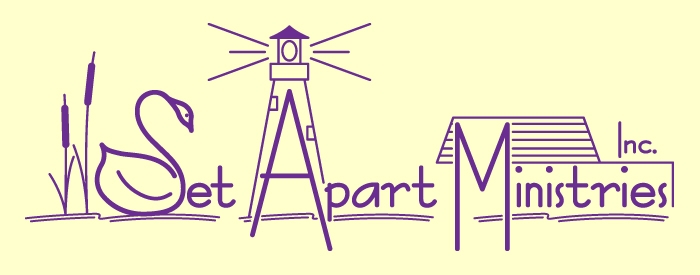 CLIENT PROFILE  Set Apart Ministries Coaching ServicesDate Prepared Name: Mailing AddressCity/State: Zip   Day Phone: Evening Phone: Cell Phone: E-mail Address Date of Birth: Occupation: Marital Status: Single  First Marriage Second Marriage WidowedDivorced OtherName of Spouse (Where applicable):  Children Living at Home: Names/ages  Children Living outside Home:               Other pertinent information?                   Brief Personal Statement of Faith: Milestone Events in Your LifePlease try to be as specific as possible for the following so we can more easily focus and track your progress!  If you need help make goals more specific, we can address that as we meet.90 Day Goals?      1 year goals?    